	     Please join FAMILY, Inc. for a virtual cooking series FULL of kid friendly recipes, stories, and fun activities. Stay connected while socially distant. Registration is required! Participants will receive a grocery     drop-off and Zoom Link prior to the event.   Personal Pizzas                              Taco Ring                         Corn Dog Muffins               Thursday, July 30th                                           Thursday, August 27th                        Thursday, September 24th       10:30-11:30 AM                                          10:30-11:30 AM                                      10:30-11:30 AM            OR                                                              OR                                                         OR       5:00-6:00 PM                                              5:00-6:00 PM                                        5:00-6:00 PM  RSVP by 7/23/20                         RSVP by 8/20/20                       RSVP by 9/17/20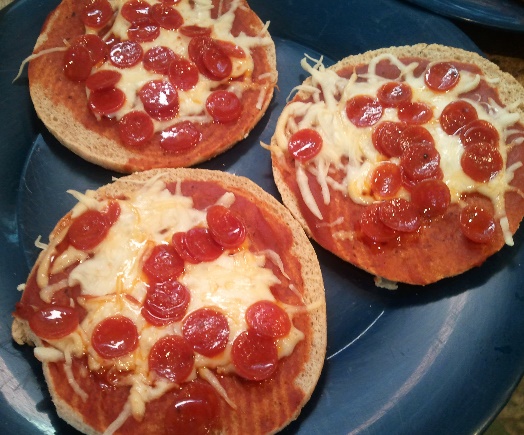 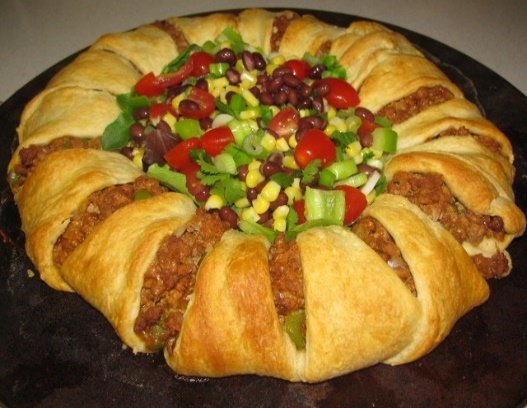 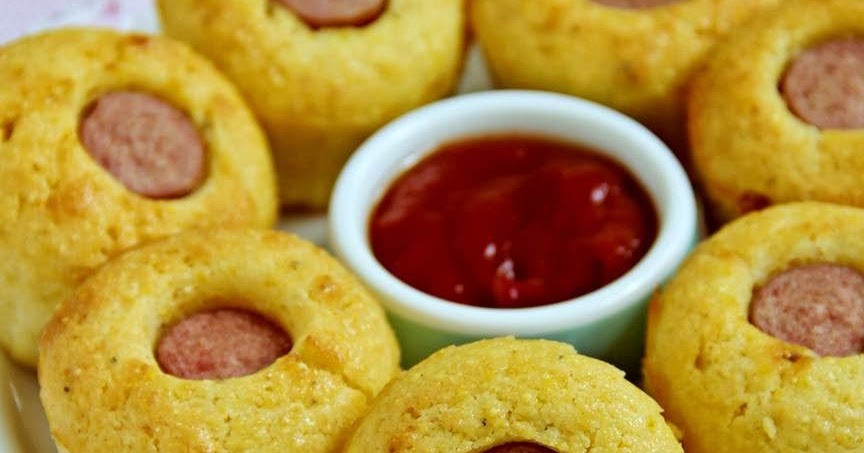 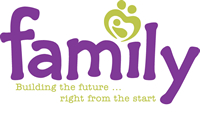 